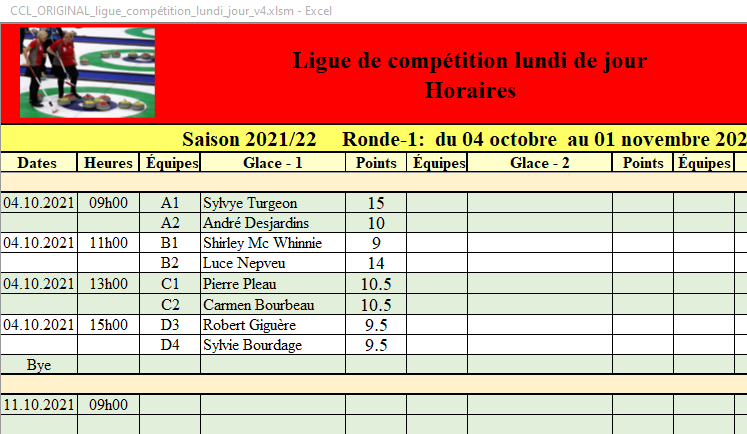 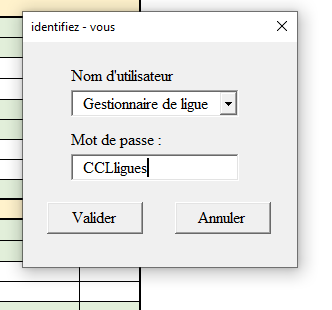 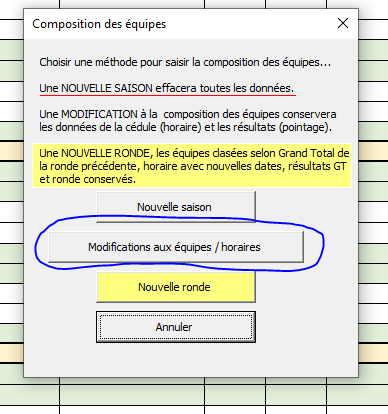 Pointage avant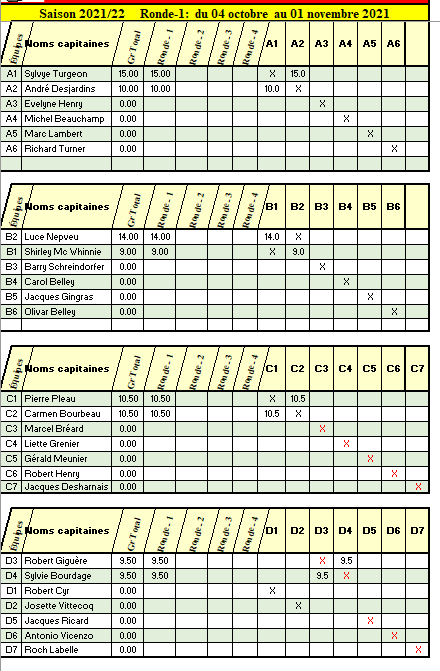 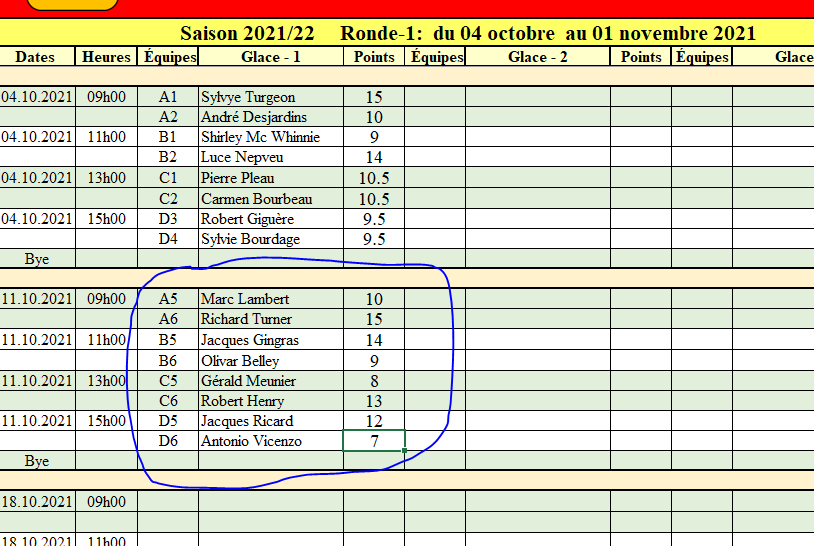 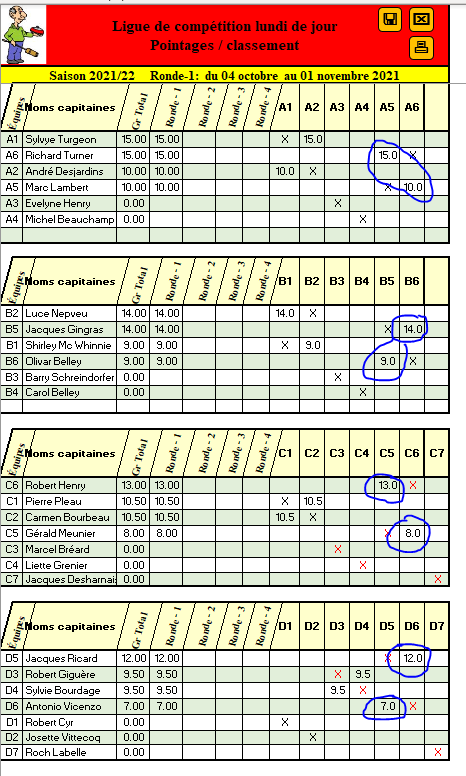 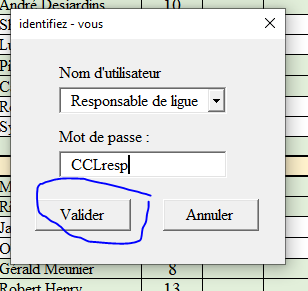 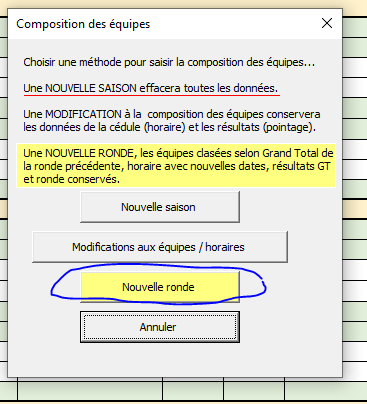 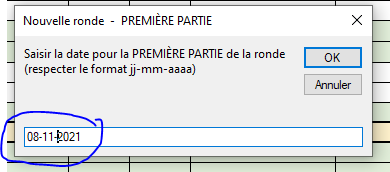 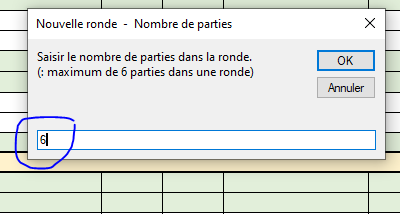 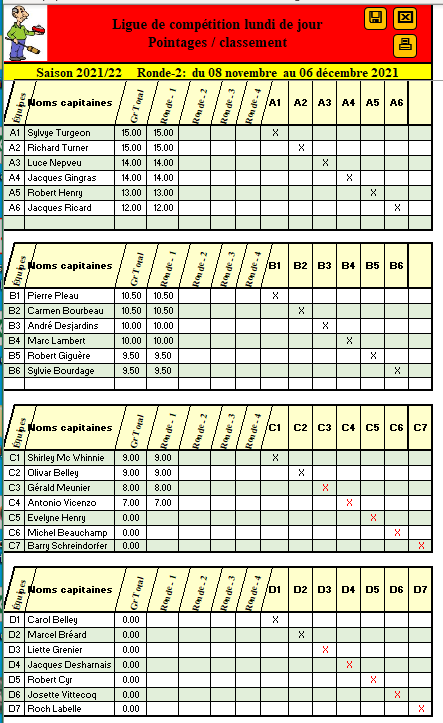 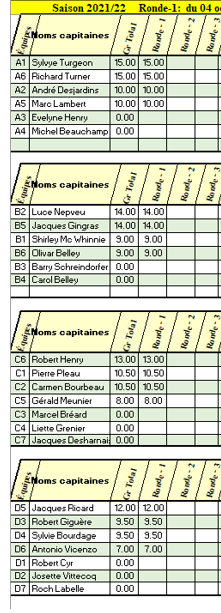 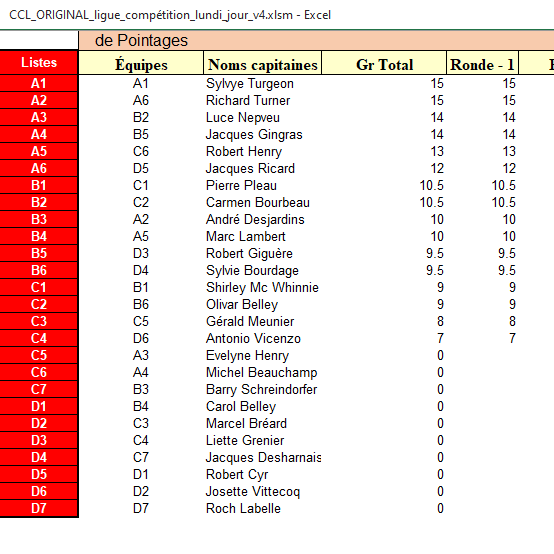 Nouvelle saison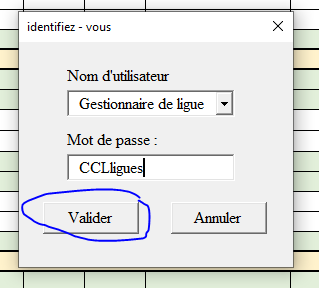 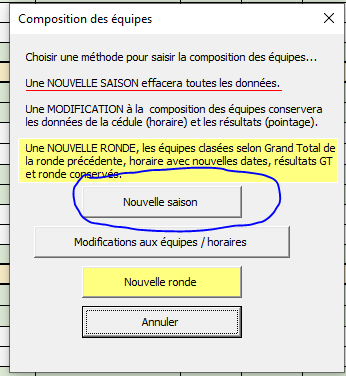 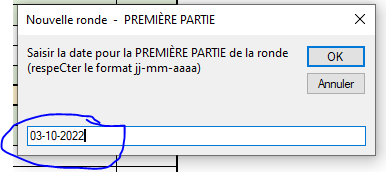 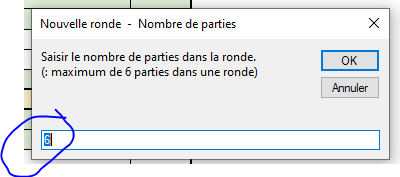 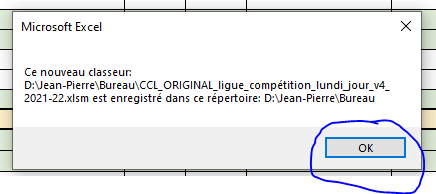 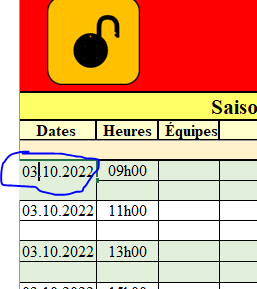 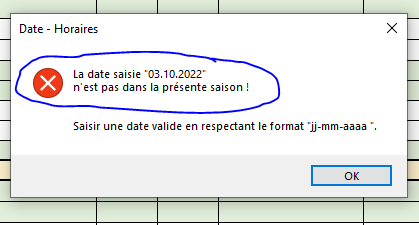 Ce qui est normal cars nous sommes en 2021 et la saison va jusqu’en avril 2022 donc c’est trop vite pour la nouvelle saison, le contrôle se fait sur la saison actuel.Le remplissage des données peut se faire  et est correct.